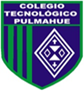 Colegio Tecnológico PulmahueRancaguaEducación Ciudadana  3° AÑO MEDIOGUÍA Compresión Lectora“Derechos Humanos y la Democracia”Nombre: __________________________________Curso: _________	Fecha: __________Habilidades: Análisis y trabajo con fuentes históricas                      Comunicar, ArgumentarInstrucciones: Lee los textos y luego responde las preguntas que están a continuación. Para tener en cuenta: Documento  1. La democracia y los derechos humanos están estrechamente vinculados. De acuerdo con Naciones Unidas, «la democracia proporciona el medio natural para la protección y la realización efectiva de los derechos humanos». Ambos son producto de los cambios vividos por la sociedad con el paso del tiempo, y se entienden como conquistas logradas por la ciudadanía. A medida que se avanza en la garantía universal de los derechos humanos, se avanza también en la profundización de la democracia.1. ¿Por qué crees tú que la democracia y derechos humanos son conauistas logardas por la ciudadanía? Argumenta tu respuestaDocumento 2Artículo 21 de la Declaración Universal de los Derechos HumanosLa voluntad del pueblo es la base de la autoridad del poder público; esta voluntad se debe expresar mediante elecciones auténticas que habrán de celebrarse periódicamente, por sufragio universal e igual y por voto secreto u otro procedimiento equivalente que garantice la libertad del voto.Asamblea General de Naciones Unidas (1948).Declaración Universal de los Derechos Humanos. París: ONU.2. De acuerdo al documento  ¿Cuáles son las características del sufragio?3. Explica con tus propias el significado de cada una de las características del sufragioDocumento 3Artículo 21: un breve curso sobre democraciaEl artículo 21 de la Declaración Universal de Derechos Humanos (DUDH) resume algunos de los principios fundamentales de la democracia: la voluntad del pueblo debe ser la base para la autoridad gubernamental y toda persona tiene derecho a formar parte del gobierno «directamente o por medio de representantes libremente escogidos». El artículo apela a que se celebren elecciones periódicas y genuinas, mediante sufragio universal y secreto y también establece que «toda persona tiene el derecho de acceso, en condiciones de igualdad, a las funciones públicas». (…) Las democracias no consisten solo en elecciones y parlamentos: también dependen de canales efectivos para garantizar una amplia participación de los ciudadanos en los debates sobre las políticas públicas y la toma de decisiones, incluyendo a nivel local y regional. El Estado de Derecho y los derechos humanos son indispensables para lograr un verdadero sistema democrático.Noticias ONU. (2018, 30 de noviembre). Artículo 21: derecho a participar en el gobierno del país. Noticias ONU. Recuperado de: https://bit.ly/2OQ1vkB4. ¿Por qué crees tú que en su sistema democrático deben de haber elecciones periódicas y genuinas (legitimas)? Argumente su respuesta5. ¿Por qué crees tú que el Estado de Derecho y los DD.HH. son indispensables en un sistema democrático? Argumente su respuestaDocumento 4Artículo 29 de la Declaración Universal de los Derechos Humanos1. Toda persona tiene deberes respecto a la comunidad, puesto que solo en ella puede desarrollar libre y plenamente su personalidad.2. En el ejercicio de sus derechos y en el disfrute de sus libertades, toda persona estará solamente sujeta a las limitaciones establecidas por la ley con el único fin de asegurar el reconocimiento y el respeto de los derechos y libertades de los demás, y de satisfacer las justas exigencias de la moral, del orden público y del bienestar general en una sociedad democrática.Asamblea General de Naciones Unidas (1948).Declaración Universal de los Derechos Humanos. París: ONU6. De la lectura del documento 4 podemos deducir que los ciudadanos tienen deberes ¿Cuáles serían éstos?7. De acuerdo a los documentos presentados ¿Por qué se afirma que la democracia es el medio natural para la protección y realización efectiva de los derechos humanos?DECLARACIÓN UNIVERSAL DE LOS DERECHOS HUMANOS- Adoptada en 1948 durante un período de crisis producido por la Segunda Guerra Mundial.-Busca un ideal común para todos los pueblos y naciones.-Compromiso para no cometer ni permitir más atrocidades.- Garantizar los derechos de todas las personas en cualquier lugar del mundo y en todo momento.- Es el documento más traducido en la historia de la humanidad y se encuentra disponible en más de 500 idiomas.